Chủ đề: [Giải toán 6 sách kết nối tri thức với cuộc sống] tập 2 - Bài 40: Biểu đồ cột. (Chương 9 - Dữ liệu và xác suất thực nghiệm).Dưới đây Đọc tài liệu xin gợi ý trả lời Bài 9.10 trang 76 SGK Toán lớp 6 Tập 2 sách Kết nối tri thức với cuộc sống theo chuẩn chương trình mới của Bộ GD&ĐT:Giải Bài 9.16 trang 81 Toán lớp 6 Tập 2 Kết nối tri thứcCâu hỏi : Bảng sau cho biết số lượng các bạn lớp Khoa hâm mộ ba câu lạc bộ bóng đá ở giải Ngoại hạng Anh (mỗi gạch ứng với một bạn).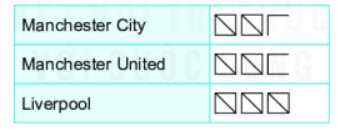 Lập bảng thống kê và vẽ biểu đồ cột biểu diễn bảng thống kê đó.Giải- Ở cột Manchester City có 12 gạch nên có 12 bạn hâm mộ- Ở cột Manchester United có 13 gạch nên có 13 bạn hâm mộ- Ở cột Liverpool có 15 gạch nên có 15 bạn hâm mộTa có bảng thống kê sau:Biểu đồ cột biểu diễn số các bạn yêu thích câu lạc bộ bóng đá: 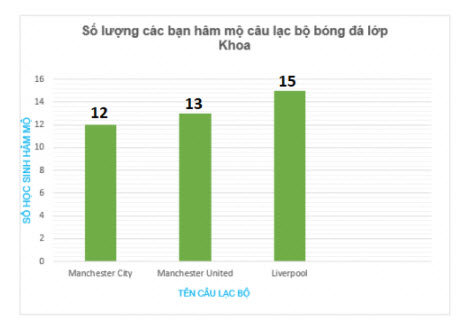 -/-Vậy là trên đây Đọc tài liệu đã hướng dẫn các em hoàn thiện phần giải toán 6: Bài 9.16 trang 81 Toán lớp 6 Tập 2 Kết nối tri thức. Chúc các em học tốt.Câu lạc bộ bóng đáManchester CityManchester UnitedLiverpoolSố lượng các bạn hâm mộ121315